AssistantSecteur du thermoformageCeci est la version courte du profil de compétences.La version complète est disponible sur le site de www.plasticompetences.ca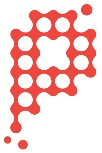 TâchesSous-tâchesSous-tâchesSous-tâchesSous-tâches1. Préparer le matériel et les outils pour la production1.1 Préparer son travail1.2 Préparer les matières premières en vue du thermoformage1.3 Préparer l’équipement de thermoformage1.4 Inspecter au préalable la machine et les périphériques2. Assister à la production des pièces sur une thermoformeuse2.1 Assurer l’approvisionnement de matières premières2.2 Surveiller la thermoformeuse, rassembler et trier les pièces à la sortie de la thermoformeuse et signaler les non-conformités2.3 Détecter l’apparition d’anomalies sur la thermoformeuse (bruits, odeurs, fuites)2.4 Transporter les matériaux et les outils d’une aire de travail à une autre au moyen d’une aide mécanique (chariot manuel ou autre)2. Assister à la production des pièces sur une thermoformeuse2.5 Nettoyer et entretenir son aire de travail
3. Assister l’opérateur dans la réalisation des opérations secondaires sur la pièce3.1 Préparer son travail3.2 Contrôler visuellement les pièces  3.3 Trier les pièces et les placer dans les espaces appropriés3.4 Effectuer les opérations de finition selon le bon de travail3. Assister l’opérateur dans la réalisation des opérations secondaires sur la pièce3.5 Effectuer les opérations d’assemblage selon le bon de travail3.6 Granuler les pièces non conformes3.7 Imprimer sur les produits3.8 Identifier les pièces et les placer dans les espaces prévus pour la prochaine étape de fabrication3. Assister l’opérateur dans la réalisation des opérations secondaires sur la pièce3.9 Nettoyer et entretenir son aire de travail4. Emballer les pièces4.1 Préparer son travail4.2 Prendre connaissance
des schémas d’emballage4.3 S’assurer des quantités requises selon les schémas4.4 Ranger les pièces dans les boîtes, emballer et étiqueter les boîtes complétées4. Emballer les pièces4.5 Transporter les matériaux et les outils d’une aire de travail à une autre à l’aide d’une aide mécanique (chariot manuel ou autre)4.6 Disposer des produits non emballés selon les procédures internes4.7 Nettoyer et ranger l’aire de travail